AUTORIZZAZIONE I TURNOIo sottoscritta/o, ______________________________________________________in qualità di genitore dell'alunno/a _______________________________________ frequentante la classe ________________ di codesto Istituto Scolastico,     A U T O R I Z Z Omia/o figlia/o a partecipare alla rappresentazione “Antigona” di Tommaso Traetta, che si terrà a Bitonto nel teatro Comunale T. Traetta, in data 28/10/2023 dalle ore 9:30 alle ore 11.00 (presumibilmente); gli alunni si recheranno presso il luogo dell’evento alle ore 9.00, dopo aver regolarmente svolto la prima ora di lezione. Sono a conoscenza del fatto che al termine dell’evento mia/o figlia/o farà rientro a scuola, per il normale svolgimento delle lezioni.     A C C O N S E N T Oall’eventuale ripresa foto/video/audio dell’attività a cui mia/o figlia/o parteciperà, nel rispetto della sua massima tutela.Data,	_________________					                Firma del Genitore                                                                                                                             ______ ______________________________________________________________________________________________AUTORIZZAZIONE II TURNOIo sottoscritta/o, ______________________________________________________in qualità di genitore dell'alunno/a _______________________________________ frequentante la classe ________________ di codesto Istituto Scolastico,     A U T O R I Z Z Omia/o figlia/o a partecipare alla rappresentazione “Antigona” di Tommaso Traetta, che si terrà a Bitonto nel teatro Comunale T. Traetta, in data 28/10/2023 dalle ore 11:30 alle ore 13.00 (presumibilmente); gli alunni si recheranno presso il luogo dell’evento alle ore 10.50, dopo aver regolarmente svolto la terza ora di lezione. Sono a conoscenza del fatto che al termine dell’evento mia/o figlia/o farà rientro a casa.     A C C O N S E N T Oall’eventuale ripresa foto/video/audio dell’attività a cui mia/o figlia/o parteciperà, nel rispetto della sua massima tutela.Data,	_________________					                Firma del Genitore                                                                                                                             ______ ___________________________Ministero dell’Istruzione 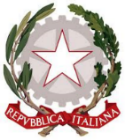 e del Merito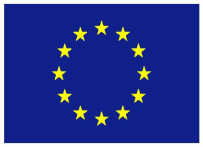 